  PROJE BİLGİLERİ  BURSİYER BİLGİLERİ (Aşağıdaki bilgileri eksiksiz doldurunuz)       Not: Bursiyere ait kimlik fotokopisi, Güncel Tarihli Öğrenci Belgesi, Müstehaklık Belgesi (e-devlet üzerinden) forma eklenmelidir.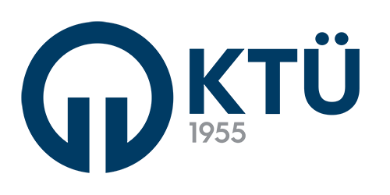 T.C. Karadeniz Teknik ÜniversitesiBilimsel Araştırma Projeleri Koordinasyon BirimiBURSİYER SGK BAŞLATMA FORMUProjenin BaşlığıProje ID si ve TürüProje YürütücüsüProje Başlama TarihiProje Bitiş TarihiSüresi (Ay)  Bursiyerlik Başlama TarihiBursiyerlik Bitiş TarihiBursiyerlik Süresi (Ay)Aylık Burs Tutarı (Brüt TL)Adı SoyadıT.C. Kimlik NoT.C. Kimlik NoMobil TelefonE-posta AdresiE-posta AdresiDevam Ettiği Öğretim DüzeyiDevam Ettiği Öğretim Düzeyi(   ) Yüksek Lisans  (   ) Doktora(   ) Yüksek Lisans  (   ) Doktora(   ) Yüksek Lisans  (   ) Doktora(   ) Yüksek Lisans  (   ) Doktora(   ) Yüksek Lisans  (   ) DoktoraBanka/ŞubeBanka/ŞubeIBANAşağıdaki tüm koşulları sağlıyorum (   ) Evet   (   ) HayırTürkiye’de ikamet etmek ve 40 yaşından gün almamış olmak. Herhangi bir kurum veya iş yerinde çalışmıyor olmak. Normal eğitim süresi içinde olmak. Aynı dönemde YÖK / TÜBİTAK burs programları veya projeleri kapsamında bursiyer olmamak. Aynı dönemde BAP kapsamında desteklenen başka bir projede bursiyer olmamakAşağıdaki tüm koşulları sağlıyorum (   ) Evet   (   ) HayırTürkiye’de ikamet etmek ve 40 yaşından gün almamış olmak. Herhangi bir kurum veya iş yerinde çalışmıyor olmak. Normal eğitim süresi içinde olmak. Aynı dönemde YÖK / TÜBİTAK burs programları veya projeleri kapsamında bursiyer olmamak. Aynı dönemde BAP kapsamında desteklenen başka bir projede bursiyer olmamakAşağıdaki tüm koşulları sağlıyorum (   ) Evet   (   ) HayırTürkiye’de ikamet etmek ve 40 yaşından gün almamış olmak. Herhangi bir kurum veya iş yerinde çalışmıyor olmak. Normal eğitim süresi içinde olmak. Aynı dönemde YÖK / TÜBİTAK burs programları veya projeleri kapsamında bursiyer olmamak. Aynı dönemde BAP kapsamında desteklenen başka bir projede bursiyer olmamakAşağıdaki tüm koşulları sağlıyorum (   ) Evet   (   ) HayırTürkiye’de ikamet etmek ve 40 yaşından gün almamış olmak. Herhangi bir kurum veya iş yerinde çalışmıyor olmak. Normal eğitim süresi içinde olmak. Aynı dönemde YÖK / TÜBİTAK burs programları veya projeleri kapsamında bursiyer olmamak. Aynı dönemde BAP kapsamında desteklenen başka bir projede bursiyer olmamakAşağıdaki tüm koşulları sağlıyorum (   ) Evet   (   ) HayırTürkiye’de ikamet etmek ve 40 yaşından gün almamış olmak. Herhangi bir kurum veya iş yerinde çalışmıyor olmak. Normal eğitim süresi içinde olmak. Aynı dönemde YÖK / TÜBİTAK burs programları veya projeleri kapsamında bursiyer olmamak. Aynı dönemde BAP kapsamında desteklenen başka bir projede bursiyer olmamakAşağıdaki tüm koşulları sağlıyorum (   ) Evet   (   ) HayırTürkiye’de ikamet etmek ve 40 yaşından gün almamış olmak. Herhangi bir kurum veya iş yerinde çalışmıyor olmak. Normal eğitim süresi içinde olmak. Aynı dönemde YÖK / TÜBİTAK burs programları veya projeleri kapsamında bursiyer olmamak. Aynı dönemde BAP kapsamında desteklenen başka bir projede bursiyer olmamakAşağıdaki tüm koşulları sağlıyorum (   ) Evet   (   ) HayırTürkiye’de ikamet etmek ve 40 yaşından gün almamış olmak. Herhangi bir kurum veya iş yerinde çalışmıyor olmak. Normal eğitim süresi içinde olmak. Aynı dönemde YÖK / TÜBİTAK burs programları veya projeleri kapsamında bursiyer olmamak. Aynı dönemde BAP kapsamında desteklenen başka bir projede bursiyer olmamakBursiyerin Ebeveynlerinden Dolayı Sağlık Güvencesi Var mı? (   ) Evet   (   ) HayırBursiyerin Ebeveynlerinden Dolayı Sağlık Güvencesi Var mı? (   ) Evet   (   ) HayırBursiyerin Ebeveynlerinden Dolayı Sağlık Güvencesi Var mı? (   ) Evet   (   ) HayırBursiyerin Ebeveynlerinden Dolayı Sağlık Güvencesi Var mı? (   ) Evet   (   ) HayırBursiyerin Ebeveynlerinden Dolayı Sağlık Güvencesi Var mı? (   ) Evet   (   ) HayırBursiyerin Ebeveynlerinden Dolayı Sağlık Güvencesi Var mı? (   ) Evet   (   ) HayırBursiyerin Ebeveynlerinden Dolayı Sağlık Güvencesi Var mı? (   ) Evet   (   ) HayırBursiyerlik Yaptığı Şehirdeki İkamet Adresi (Varsa)Bursiyerlik Yaptığı Şehirdeki İkamet Adresi (Varsa)Bursiyerlik Yaptığı Şehirdeki İkamet Adresi (Varsa)BURSİYER BEYANIBURSİYER BEYANIBURSİYER BEYANIBURSİYER BEYANIBURSİYER BEYANIBURSİYER BEYANIBURSİYER BEYANI       Bursiyer olarak görev alacağımı taahhüt ettiğim proje kapsamında yukarıda beyan ettiğim bilgilerin doğru olduğunu, BAP Koordinasyon Birimi tarafından duyurulan bursiyerlik koşullarını sağladığımı, yapılacak denetim ve kontrollerde beyanıma dayalı olarak ortaya çıkacak olası tüm yasal sorumlulukları üstlendiğimi bildirir,16.02.2016 Tarih ve 6676 numaralı “Araştırma Geliştirme Faaliyetlerinin Desteklenmesi Hakkında Kanun ile Bazı Kanun ve Kanun hükmünde Kararnamelerde Değişiklik Yapılmasına Dair Kanun” gereği BAP tarafından desteklenen projelerde görevli tüm bursiyerlerin SGK girişlerinin yapılması zorunludur. Bu nedenle, bu form bursiyer olarak başlamadan en geç 6 (altı) iş günü öncesinden doldurulup biriminiz tahakkuk birimine teslim edileceğimi, SGK bildirimi yapılmayan bursiyerlere kesinlikle ödeme yapılmayacağını, Bursiyerin SGK’lı bir işte çalışma ile aile sağlık sigortasından faydalanma durumlarında değişiklik olduğu takdirde 1 (bir) iş günü içerisinde tahakkuk birimine bildirilmesi gerektiğini, Bursiyer, projedeki görevinden ayrıldığı takdirde en geç 2 (iki) iş günü içerisinde tahakkuk birimine bildirilmesi gerekmektedir.          Yukarıdaki bildirimlerin zamanında yapılmaması veya değişikliklerin zamanında bildirilmemesi durumunda oluşacak yasal cezalardan ilgili bursiyer ve Proje Yürütücüsü sorumludur. İlgili proje kapsamında adıma düzenlenecek evrak ve belgelerin beyan ettiğim bilgilere uygun olarak hazırlanması hususunda gereğini arz ederim. …/…/20…Adı Soyadıimza       Bursiyer olarak görev alacağımı taahhüt ettiğim proje kapsamında yukarıda beyan ettiğim bilgilerin doğru olduğunu, BAP Koordinasyon Birimi tarafından duyurulan bursiyerlik koşullarını sağladığımı, yapılacak denetim ve kontrollerde beyanıma dayalı olarak ortaya çıkacak olası tüm yasal sorumlulukları üstlendiğimi bildirir,16.02.2016 Tarih ve 6676 numaralı “Araştırma Geliştirme Faaliyetlerinin Desteklenmesi Hakkında Kanun ile Bazı Kanun ve Kanun hükmünde Kararnamelerde Değişiklik Yapılmasına Dair Kanun” gereği BAP tarafından desteklenen projelerde görevli tüm bursiyerlerin SGK girişlerinin yapılması zorunludur. Bu nedenle, bu form bursiyer olarak başlamadan en geç 6 (altı) iş günü öncesinden doldurulup biriminiz tahakkuk birimine teslim edileceğimi, SGK bildirimi yapılmayan bursiyerlere kesinlikle ödeme yapılmayacağını, Bursiyerin SGK’lı bir işte çalışma ile aile sağlık sigortasından faydalanma durumlarında değişiklik olduğu takdirde 1 (bir) iş günü içerisinde tahakkuk birimine bildirilmesi gerektiğini, Bursiyer, projedeki görevinden ayrıldığı takdirde en geç 2 (iki) iş günü içerisinde tahakkuk birimine bildirilmesi gerekmektedir.          Yukarıdaki bildirimlerin zamanında yapılmaması veya değişikliklerin zamanında bildirilmemesi durumunda oluşacak yasal cezalardan ilgili bursiyer ve Proje Yürütücüsü sorumludur. İlgili proje kapsamında adıma düzenlenecek evrak ve belgelerin beyan ettiğim bilgilere uygun olarak hazırlanması hususunda gereğini arz ederim. …/…/20…Adı Soyadıimza       Bursiyer olarak görev alacağımı taahhüt ettiğim proje kapsamında yukarıda beyan ettiğim bilgilerin doğru olduğunu, BAP Koordinasyon Birimi tarafından duyurulan bursiyerlik koşullarını sağladığımı, yapılacak denetim ve kontrollerde beyanıma dayalı olarak ortaya çıkacak olası tüm yasal sorumlulukları üstlendiğimi bildirir,16.02.2016 Tarih ve 6676 numaralı “Araştırma Geliştirme Faaliyetlerinin Desteklenmesi Hakkında Kanun ile Bazı Kanun ve Kanun hükmünde Kararnamelerde Değişiklik Yapılmasına Dair Kanun” gereği BAP tarafından desteklenen projelerde görevli tüm bursiyerlerin SGK girişlerinin yapılması zorunludur. Bu nedenle, bu form bursiyer olarak başlamadan en geç 6 (altı) iş günü öncesinden doldurulup biriminiz tahakkuk birimine teslim edileceğimi, SGK bildirimi yapılmayan bursiyerlere kesinlikle ödeme yapılmayacağını, Bursiyerin SGK’lı bir işte çalışma ile aile sağlık sigortasından faydalanma durumlarında değişiklik olduğu takdirde 1 (bir) iş günü içerisinde tahakkuk birimine bildirilmesi gerektiğini, Bursiyer, projedeki görevinden ayrıldığı takdirde en geç 2 (iki) iş günü içerisinde tahakkuk birimine bildirilmesi gerekmektedir.          Yukarıdaki bildirimlerin zamanında yapılmaması veya değişikliklerin zamanında bildirilmemesi durumunda oluşacak yasal cezalardan ilgili bursiyer ve Proje Yürütücüsü sorumludur. İlgili proje kapsamında adıma düzenlenecek evrak ve belgelerin beyan ettiğim bilgilere uygun olarak hazırlanması hususunda gereğini arz ederim. …/…/20…Adı Soyadıimza       Bursiyer olarak görev alacağımı taahhüt ettiğim proje kapsamında yukarıda beyan ettiğim bilgilerin doğru olduğunu, BAP Koordinasyon Birimi tarafından duyurulan bursiyerlik koşullarını sağladığımı, yapılacak denetim ve kontrollerde beyanıma dayalı olarak ortaya çıkacak olası tüm yasal sorumlulukları üstlendiğimi bildirir,16.02.2016 Tarih ve 6676 numaralı “Araştırma Geliştirme Faaliyetlerinin Desteklenmesi Hakkında Kanun ile Bazı Kanun ve Kanun hükmünde Kararnamelerde Değişiklik Yapılmasına Dair Kanun” gereği BAP tarafından desteklenen projelerde görevli tüm bursiyerlerin SGK girişlerinin yapılması zorunludur. Bu nedenle, bu form bursiyer olarak başlamadan en geç 6 (altı) iş günü öncesinden doldurulup biriminiz tahakkuk birimine teslim edileceğimi, SGK bildirimi yapılmayan bursiyerlere kesinlikle ödeme yapılmayacağını, Bursiyerin SGK’lı bir işte çalışma ile aile sağlık sigortasından faydalanma durumlarında değişiklik olduğu takdirde 1 (bir) iş günü içerisinde tahakkuk birimine bildirilmesi gerektiğini, Bursiyer, projedeki görevinden ayrıldığı takdirde en geç 2 (iki) iş günü içerisinde tahakkuk birimine bildirilmesi gerekmektedir.          Yukarıdaki bildirimlerin zamanında yapılmaması veya değişikliklerin zamanında bildirilmemesi durumunda oluşacak yasal cezalardan ilgili bursiyer ve Proje Yürütücüsü sorumludur. İlgili proje kapsamında adıma düzenlenecek evrak ve belgelerin beyan ettiğim bilgilere uygun olarak hazırlanması hususunda gereğini arz ederim. …/…/20…Adı Soyadıimza       Bursiyer olarak görev alacağımı taahhüt ettiğim proje kapsamında yukarıda beyan ettiğim bilgilerin doğru olduğunu, BAP Koordinasyon Birimi tarafından duyurulan bursiyerlik koşullarını sağladığımı, yapılacak denetim ve kontrollerde beyanıma dayalı olarak ortaya çıkacak olası tüm yasal sorumlulukları üstlendiğimi bildirir,16.02.2016 Tarih ve 6676 numaralı “Araştırma Geliştirme Faaliyetlerinin Desteklenmesi Hakkında Kanun ile Bazı Kanun ve Kanun hükmünde Kararnamelerde Değişiklik Yapılmasına Dair Kanun” gereği BAP tarafından desteklenen projelerde görevli tüm bursiyerlerin SGK girişlerinin yapılması zorunludur. Bu nedenle, bu form bursiyer olarak başlamadan en geç 6 (altı) iş günü öncesinden doldurulup biriminiz tahakkuk birimine teslim edileceğimi, SGK bildirimi yapılmayan bursiyerlere kesinlikle ödeme yapılmayacağını, Bursiyerin SGK’lı bir işte çalışma ile aile sağlık sigortasından faydalanma durumlarında değişiklik olduğu takdirde 1 (bir) iş günü içerisinde tahakkuk birimine bildirilmesi gerektiğini, Bursiyer, projedeki görevinden ayrıldığı takdirde en geç 2 (iki) iş günü içerisinde tahakkuk birimine bildirilmesi gerekmektedir.          Yukarıdaki bildirimlerin zamanında yapılmaması veya değişikliklerin zamanında bildirilmemesi durumunda oluşacak yasal cezalardan ilgili bursiyer ve Proje Yürütücüsü sorumludur. İlgili proje kapsamında adıma düzenlenecek evrak ve belgelerin beyan ettiğim bilgilere uygun olarak hazırlanması hususunda gereğini arz ederim. …/…/20…Adı Soyadıimza       Bursiyer olarak görev alacağımı taahhüt ettiğim proje kapsamında yukarıda beyan ettiğim bilgilerin doğru olduğunu, BAP Koordinasyon Birimi tarafından duyurulan bursiyerlik koşullarını sağladığımı, yapılacak denetim ve kontrollerde beyanıma dayalı olarak ortaya çıkacak olası tüm yasal sorumlulukları üstlendiğimi bildirir,16.02.2016 Tarih ve 6676 numaralı “Araştırma Geliştirme Faaliyetlerinin Desteklenmesi Hakkında Kanun ile Bazı Kanun ve Kanun hükmünde Kararnamelerde Değişiklik Yapılmasına Dair Kanun” gereği BAP tarafından desteklenen projelerde görevli tüm bursiyerlerin SGK girişlerinin yapılması zorunludur. Bu nedenle, bu form bursiyer olarak başlamadan en geç 6 (altı) iş günü öncesinden doldurulup biriminiz tahakkuk birimine teslim edileceğimi, SGK bildirimi yapılmayan bursiyerlere kesinlikle ödeme yapılmayacağını, Bursiyerin SGK’lı bir işte çalışma ile aile sağlık sigortasından faydalanma durumlarında değişiklik olduğu takdirde 1 (bir) iş günü içerisinde tahakkuk birimine bildirilmesi gerektiğini, Bursiyer, projedeki görevinden ayrıldığı takdirde en geç 2 (iki) iş günü içerisinde tahakkuk birimine bildirilmesi gerekmektedir.          Yukarıdaki bildirimlerin zamanında yapılmaması veya değişikliklerin zamanında bildirilmemesi durumunda oluşacak yasal cezalardan ilgili bursiyer ve Proje Yürütücüsü sorumludur. İlgili proje kapsamında adıma düzenlenecek evrak ve belgelerin beyan ettiğim bilgilere uygun olarak hazırlanması hususunda gereğini arz ederim. …/…/20…Adı Soyadıimza       Bursiyer olarak görev alacağımı taahhüt ettiğim proje kapsamında yukarıda beyan ettiğim bilgilerin doğru olduğunu, BAP Koordinasyon Birimi tarafından duyurulan bursiyerlik koşullarını sağladığımı, yapılacak denetim ve kontrollerde beyanıma dayalı olarak ortaya çıkacak olası tüm yasal sorumlulukları üstlendiğimi bildirir,16.02.2016 Tarih ve 6676 numaralı “Araştırma Geliştirme Faaliyetlerinin Desteklenmesi Hakkında Kanun ile Bazı Kanun ve Kanun hükmünde Kararnamelerde Değişiklik Yapılmasına Dair Kanun” gereği BAP tarafından desteklenen projelerde görevli tüm bursiyerlerin SGK girişlerinin yapılması zorunludur. Bu nedenle, bu form bursiyer olarak başlamadan en geç 6 (altı) iş günü öncesinden doldurulup biriminiz tahakkuk birimine teslim edileceğimi, SGK bildirimi yapılmayan bursiyerlere kesinlikle ödeme yapılmayacağını, Bursiyerin SGK’lı bir işte çalışma ile aile sağlık sigortasından faydalanma durumlarında değişiklik olduğu takdirde 1 (bir) iş günü içerisinde tahakkuk birimine bildirilmesi gerektiğini, Bursiyer, projedeki görevinden ayrıldığı takdirde en geç 2 (iki) iş günü içerisinde tahakkuk birimine bildirilmesi gerekmektedir.          Yukarıdaki bildirimlerin zamanında yapılmaması veya değişikliklerin zamanında bildirilmemesi durumunda oluşacak yasal cezalardan ilgili bursiyer ve Proje Yürütücüsü sorumludur. İlgili proje kapsamında adıma düzenlenecek evrak ve belgelerin beyan ettiğim bilgilere uygun olarak hazırlanması hususunda gereğini arz ederim. …/…/20…Adı SoyadıimzaPROJE YÜRÜTÜCÜSÜ BEYANIYürütücüsü bulunduğum proje kapsamında yukarıda verilen bilgilerin doğru olduğunu, yapılacak denetim ve kontrollerde beyanıma dayalı olarak ortaya çıkacak olası tüm yasal sorumlulukları üstlendiğimi beyan ederim. …/…/20…Proje Yürütücüsü Adı Soyadıimza